提醒家長如期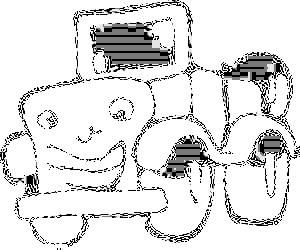 繳納使用牌照稅「103年自用車、151cc以上摩托車及營業用上期之使用牌照稅於4月1日開徵，請於4月30日前如期繳納。」